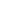 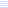 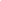 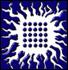 Dr. Milica Pošarac-Marković Vinča Institute of Nuclear Sciences P. O. Box 522, 11000 Belgrademimilicap@vin.bg.ac.rsPh.D. in Chemistry,  Faculty of Technology and Metallurgy, University of Belgrade, SerbiaVinca Institute of Nuclear Sciences  Assistant Research Professor 2014. - present  2008	Fellowship for Young Researchers, Women in Nano - Winter School, held under the auspices of the EC-FP6, Specific Support Action: ''Strengthening the Role of Women Scientists in Nano-Science'', Kranjska Gora, Slovenia22 publications in peer reviewed journals.Citations without self-citations: 216Krsmanovic-Whiffen Radenka, Antic Zeljka, Milicevic Bojana, Posarac-Markovic Milica B, Janackovic Djordje T, Dramicanin Miroslav D, Brik Mikhail G, Steins Ints, Veljovic Djordje N (2014) Polycrystalline (Y0.7Gd0.3)2O3:Eu3+ ceramics fabricated by Spark Plasma Sintering: Densification and microstructure development, CERAMICS INTERNATIONAL, vol. 40, br. 6, str. 8853-8862Ilic Svetlana M, Zec Slavica P, Miljkovic Miroslav M, Poleti Dejan D, Posarac-Markovic Milica B, Janackovic Djordje T, Matovic Branko Z (2014) Sol-gel synthesis and characterization of iron doped mullite, JOURNAL OF ALLOYS AND COMPOUNDS, vol. 612, br. , str. 259-264Posarac-Markovic Milica B, Veljovic Djordje N, Devecerski Aleksandar B, Matovic Branko Z, Volkov-Husovic Tatjana D (2013) Nondestructive evaluation of surface degradation of silicon carbide-cordierite ceramics subjected to the erosive wear, MATERIALS & DESIGN, vol. 52, br. , str. 295-299 Posarac Milica B, Dimitrijevic Marija M, Majstorovic Jelena, Volkov-Husovic Tatjana D, Matovic Branko Z (2010) Nondestructive Testing of Thermal Shock Resistance of Cordierite/Silicon Carbide Composite Materials After Cyclic Thermal Shock, RESEARCH IN NONDESTRUCTIVE EVALUATION, vol. 21, br. 1, str. 48-59AREAS OF EXPERTISESynthesis and characterization of ceramic composite materialsSynthesis and characterization of nanomaterialsEDUCATIONPROFESIONAL EXPERIENCEHONORSSUPERVISION OF GRADUATE STUDENTSINVITED TALKSCOLLABORATIVE PROJECTSNUMBER OF PUBLICATIONS & CITATIONSLIST OF SELECTED PAPERS